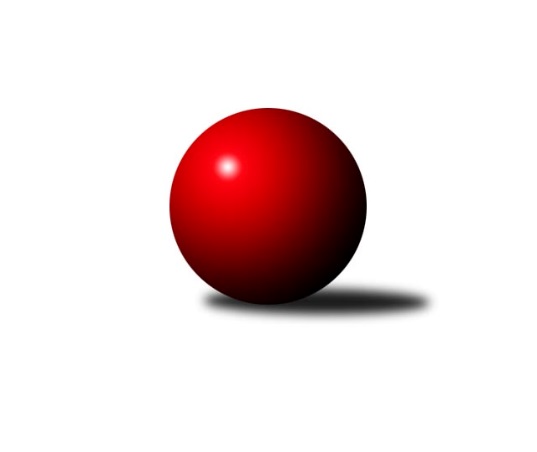 Č.8Ročník 2022/2023	28.4.2024 Okresní přebor - skupina A 2022/2023Statistika 8. kolaTabulka družstev:		družstvo	záp	výh	rem	proh	skore	sety	průměr	body	plné	dorážka	chyby	1.	TJ Sokol Duchcov C	8	7	0	1	33.5 : 14.5 	(35.5 : 28.5)	1624	14	1159	465	41.9	2.	KK Hvězda Trnovany	7	5	1	1	30.5 : 11.5 	(34.0 : 22.0)	1673	11	1163	510	30.1	3.	TJ Lokomotiva Žatec B	7	5	1	1	27.0 : 15.0 	(32.0 : 24.0)	1624	11	1159	466	42.9	4.	TJ Sokol Údlice B	7	5	0	2	28.5 : 13.5 	(39.5 : 16.5)	1620	10	1141	479	36.4	5.	TJ Slovan Vejprty	7	4	1	2	22.5 : 19.5 	(29.0 : 27.0)	1577	9	1111	466	36	6.	TJ Sokol Údlice C	8	4	0	4	24.5 : 23.5 	(30.5 : 33.5)	1496	8	1056	440	47.5	7.	TJ VTŽ Chomutov B	7	3	0	4	18.0 : 24.0 	(25.5 : 30.5)	1590	6	1135	455	37.7	8.	Sokol Spořice B	7	2	1	4	18.0 : 24.0 	(28.5 : 27.5)	1568	5	1105	463	41.7	9.	TJ Elektrárny Kadaň C	7	1	1	5	14.5 : 27.5 	(25.0 : 31.0)	1557	3	1100	456	40.7	10.	SKK Bílina B	8	1	1	6	17.0 : 31.0 	(26.5 : 37.5)	1449	3	1041	407	54.3	11.	TJ KK Louny B	7	0	0	7	6.0 : 36.0 	(14.0 : 42.0)	1465	0	1053	413	53.3Tabulka doma:		družstvo	záp	výh	rem	proh	skore	sety	průměr	body	maximum	minimum	1.	TJ Sokol Duchcov C	4	4	0	0	17.0 : 7.0 	(17.5 : 14.5)	1652	8	1675	1638	2.	TJ Lokomotiva Žatec B	4	3	1	0	16.0 : 8.0 	(20.0 : 12.0)	1598	7	1621	1548	3.	TJ Sokol Údlice B	4	3	0	1	18.0 : 6.0 	(24.5 : 7.5)	1624	6	1648	1589	4.	TJ Sokol Údlice C	4	3	0	1	16.5 : 7.5 	(19.0 : 13.0)	1517	6	1547	1467	5.	KK Hvězda Trnovany	3	2	1	0	13.5 : 4.5 	(15.5 : 8.5)	1692	5	1735	1655	6.	TJ Slovan Vejprty	3	2	0	1	10.0 : 8.0 	(15.0 : 9.0)	1624	4	1657	1568	7.	Sokol Spořice B	4	2	0	2	12.0 : 12.0 	(17.0 : 15.0)	1493	4	1524	1473	8.	TJ VTŽ Chomutov B	4	2	0	2	11.0 : 13.0 	(14.0 : 18.0)	1587	4	1637	1489	9.	SKK Bílina B	4	1	1	2	11.0 : 13.0 	(17.5 : 14.5)	1499	3	1575	1427	10.	TJ Elektrárny Kadaň C	3	1	0	2	8.0 : 10.0 	(11.0 : 13.0)	1636	2	1720	1564	11.	TJ KK Louny B	3	0	0	3	3.0 : 15.0 	(7.0 : 17.0)	1550	0	1584	1508Tabulka venku:		družstvo	záp	výh	rem	proh	skore	sety	průměr	body	maximum	minimum	1.	KK Hvězda Trnovany	4	3	0	1	17.0 : 7.0 	(18.5 : 13.5)	1669	6	1696	1639	2.	TJ Sokol Duchcov C	4	3	0	1	16.5 : 7.5 	(18.0 : 14.0)	1620	6	1671	1589	3.	TJ Slovan Vejprty	4	2	1	1	12.5 : 11.5 	(14.0 : 18.0)	1565	5	1621	1502	4.	TJ Lokomotiva Žatec B	3	2	0	1	11.0 : 7.0 	(12.0 : 12.0)	1633	4	1651	1622	5.	TJ Sokol Údlice B	3	2	0	1	10.5 : 7.5 	(15.0 : 9.0)	1618	4	1627	1601	6.	TJ VTŽ Chomutov B	3	1	0	2	7.0 : 11.0 	(11.5 : 12.5)	1592	2	1712	1515	7.	TJ Sokol Údlice C	4	1	0	3	8.0 : 16.0 	(11.5 : 20.5)	1491	2	1556	1384	8.	Sokol Spořice B	3	0	1	2	6.0 : 12.0 	(11.5 : 12.5)	1606	1	1646	1581	9.	TJ Elektrárny Kadaň C	4	0	1	3	6.5 : 17.5 	(14.0 : 18.0)	1537	1	1633	1435	10.	SKK Bílina B	4	0	0	4	6.0 : 18.0 	(9.0 : 23.0)	1436	0	1543	1346	11.	TJ KK Louny B	4	0	0	4	3.0 : 21.0 	(7.0 : 25.0)	1437	0	1624	1294Tabulka podzimní části:		družstvo	záp	výh	rem	proh	skore	sety	průměr	body	doma	venku	1.	TJ Sokol Duchcov C	8	7	0	1	33.5 : 14.5 	(35.5 : 28.5)	1624	14 	4 	0 	0 	3 	0 	1	2.	KK Hvězda Trnovany	7	5	1	1	30.5 : 11.5 	(34.0 : 22.0)	1673	11 	2 	1 	0 	3 	0 	1	3.	TJ Lokomotiva Žatec B	7	5	1	1	27.0 : 15.0 	(32.0 : 24.0)	1624	11 	3 	1 	0 	2 	0 	1	4.	TJ Sokol Údlice B	7	5	0	2	28.5 : 13.5 	(39.5 : 16.5)	1620	10 	3 	0 	1 	2 	0 	1	5.	TJ Slovan Vejprty	7	4	1	2	22.5 : 19.5 	(29.0 : 27.0)	1577	9 	2 	0 	1 	2 	1 	1	6.	TJ Sokol Údlice C	8	4	0	4	24.5 : 23.5 	(30.5 : 33.5)	1496	8 	3 	0 	1 	1 	0 	3	7.	TJ VTŽ Chomutov B	7	3	0	4	18.0 : 24.0 	(25.5 : 30.5)	1590	6 	2 	0 	2 	1 	0 	2	8.	Sokol Spořice B	7	2	1	4	18.0 : 24.0 	(28.5 : 27.5)	1568	5 	2 	0 	2 	0 	1 	2	9.	TJ Elektrárny Kadaň C	7	1	1	5	14.5 : 27.5 	(25.0 : 31.0)	1557	3 	1 	0 	2 	0 	1 	3	10.	SKK Bílina B	8	1	1	6	17.0 : 31.0 	(26.5 : 37.5)	1449	3 	1 	1 	2 	0 	0 	4	11.	TJ KK Louny B	7	0	0	7	6.0 : 36.0 	(14.0 : 42.0)	1465	0 	0 	0 	3 	0 	0 	4Tabulka jarní části:		družstvo	záp	výh	rem	proh	skore	sety	průměr	body	doma	venku	1.	TJ Sokol Údlice C	0	0	0	0	0.0 : 0.0 	(0.0 : 0.0)	0	0 	0 	0 	0 	0 	0 	0 	2.	SKK Bílina B	0	0	0	0	0.0 : 0.0 	(0.0 : 0.0)	0	0 	0 	0 	0 	0 	0 	0 	3.	TJ Sokol Duchcov C	0	0	0	0	0.0 : 0.0 	(0.0 : 0.0)	0	0 	0 	0 	0 	0 	0 	0 	4.	TJ Slovan Vejprty	0	0	0	0	0.0 : 0.0 	(0.0 : 0.0)	0	0 	0 	0 	0 	0 	0 	0 	5.	TJ Lokomotiva Žatec B	0	0	0	0	0.0 : 0.0 	(0.0 : 0.0)	0	0 	0 	0 	0 	0 	0 	0 	6.	TJ Sokol Údlice B	0	0	0	0	0.0 : 0.0 	(0.0 : 0.0)	0	0 	0 	0 	0 	0 	0 	0 	7.	TJ VTŽ Chomutov B	0	0	0	0	0.0 : 0.0 	(0.0 : 0.0)	0	0 	0 	0 	0 	0 	0 	0 	8.	TJ Elektrárny Kadaň C	0	0	0	0	0.0 : 0.0 	(0.0 : 0.0)	0	0 	0 	0 	0 	0 	0 	0 	9.	Sokol Spořice B	0	0	0	0	0.0 : 0.0 	(0.0 : 0.0)	0	0 	0 	0 	0 	0 	0 	0 	10.	TJ KK Louny B	0	0	0	0	0.0 : 0.0 	(0.0 : 0.0)	0	0 	0 	0 	0 	0 	0 	0 	11.	KK Hvězda Trnovany	0	0	0	0	0.0 : 0.0 	(0.0 : 0.0)	0	0 	0 	0 	0 	0 	0 	0 Zisk bodů pro družstvo:		jméno hráče	družstvo	body	zápasy	v %	dílčí body	sety	v %	1.	Jiří Müller 	TJ Sokol Duchcov C 	6.5	/	7	(93%)	9	/	14	(64%)	2.	Josef Hudec 	TJ Slovan Vejprty 	6	/	7	(86%)	10	/	14	(71%)	3.	Eduard Houdek 	TJ Sokol Údlice B 	5	/	5	(100%)	9	/	10	(90%)	4.	Lada Strnadová 	TJ Elektrárny Kadaň C 	5	/	5	(100%)	8	/	10	(80%)	5.	Jaroslav Hodinář 	TJ Sokol Údlice B 	5	/	6	(83%)	10	/	12	(83%)	6.	Blažej Kašný 	TJ Sokol Údlice C 	5	/	6	(83%)	7.5	/	12	(63%)	7.	Veronika Šílová 	SKK Bílina B 	5	/	7	(71%)	7	/	14	(50%)	8.	Karel Nudčenko 	TJ Sokol Údlice C 	4.5	/	5	(90%)	7.5	/	10	(75%)	9.	Milan Černý 	Sokol Spořice B 	4	/	5	(80%)	7.5	/	10	(75%)	10.	Jan Čermák 	TJ Lokomotiva Žatec B 	4	/	6	(67%)	9	/	12	(75%)	11.	Zbyněk Vytiska 	TJ VTŽ Chomutov B 	4	/	6	(67%)	8.5	/	12	(71%)	12.	Pavla Vacinková 	TJ Lokomotiva Žatec B 	4	/	6	(67%)	8	/	12	(67%)	13.	Vladislav Jedlička 	KK Hvězda Trnovany 	4	/	6	(67%)	6	/	12	(50%)	14.	Petr Petřík 	KK Hvězda Trnovany 	4	/	6	(67%)	5.5	/	12	(46%)	15.	Roman Exner 	TJ Sokol Duchcov C 	4	/	7	(57%)	8	/	14	(57%)	16.	Jiřina Kařízková 	Sokol Spořice B 	4	/	7	(57%)	7	/	14	(50%)	17.	Pavel Vacinek 	TJ Lokomotiva Žatec B 	4	/	7	(57%)	7	/	14	(50%)	18.	Josef Otta st.	TJ Sokol Duchcov C 	4	/	8	(50%)	9.5	/	16	(59%)	19.	Štěpán Kandl 	KK Hvězda Trnovany 	3.5	/	4	(88%)	5.5	/	8	(69%)	20.	Jaroslav Seifert 	TJ Elektrárny Kadaň C 	3.5	/	7	(50%)	7	/	14	(50%)	21.	Jindřich Šebelík 	TJ Sokol Údlice B 	3	/	3	(100%)	6	/	6	(100%)	22.	Pavel Jedlička 	KK Hvězda Trnovany 	3	/	4	(75%)	7	/	8	(88%)	23.	Martin Bergerhof 	KK Hvězda Trnovany 	3	/	4	(75%)	6	/	8	(75%)	24.	Stanislav Novák 	TJ VTŽ Chomutov B 	3	/	4	(75%)	5	/	8	(63%)	25.	Jaroslava Paganiková 	TJ Sokol Údlice C 	3	/	5	(60%)	7	/	10	(70%)	26.	Roman Moucha 	SKK Bílina B 	3	/	5	(60%)	6	/	10	(60%)	27.	Lenka Nováková 	TJ VTŽ Chomutov B 	3	/	5	(60%)	6	/	10	(60%)	28.	Jana Černíková 	SKK Bílina B 	3	/	5	(60%)	5.5	/	10	(55%)	29.	Josef Malár 	TJ Slovan Vejprty 	3	/	6	(50%)	5	/	12	(42%)	30.	Jan Hák 	TJ Sokol Údlice B 	3	/	7	(43%)	9	/	14	(64%)	31.	Miroslava Žáková 	TJ Sokol Duchcov C 	2	/	2	(100%)	4	/	4	(100%)	32.	Jitka Jindrová 	Sokol Spořice B 	2	/	4	(50%)	4	/	8	(50%)	33.	Milan Mestek 	Sokol Spořice B 	2	/	4	(50%)	3.5	/	8	(44%)	34.	Jan Zach 	TJ Elektrárny Kadaň C 	2	/	4	(50%)	3	/	8	(38%)	35.	Milan Lanzendörfer 	TJ Slovan Vejprty 	2	/	5	(40%)	6	/	10	(60%)	36.	Miroslav Šaněk 	SKK Bílina B 	2	/	6	(33%)	5	/	12	(42%)	37.	Miroslav Sodomka 	TJ KK Louny B 	2	/	6	(33%)	4	/	12	(33%)	38.	Petr Teinzer 	TJ Lokomotiva Žatec B 	2	/	7	(29%)	7	/	14	(50%)	39.	Miroslava Zemánková 	TJ Sokol Duchcov C 	2	/	7	(29%)	4	/	14	(29%)	40.	Johan Hablawetz 	TJ Slovan Vejprty 	1.5	/	5	(30%)	4	/	10	(40%)	41.	Miroslav Farkaš 	TJ Slovan Vejprty 	1	/	1	(100%)	2	/	2	(100%)	42.	Václav Šulc 	TJ Sokol Údlice B 	1	/	1	(100%)	2	/	2	(100%)	43.	Josef Otta ml.	TJ Sokol Duchcov C 	1	/	1	(100%)	1	/	2	(50%)	44.	Tomáš Pičkár 	TJ Sokol Údlice C 	1	/	2	(50%)	2	/	4	(50%)	45.	Veronika Rajtmajerová 	TJ Lokomotiva Žatec B 	1	/	2	(50%)	1	/	4	(25%)	46.	Milada Pšeničková 	Sokol Spořice B 	1	/	3	(33%)	3	/	6	(50%)	47.	Milan Daniš 	TJ Sokol Údlice C 	1	/	3	(33%)	3	/	6	(50%)	48.	Petr Vokálek 	Sokol Spořice B 	1	/	3	(33%)	2.5	/	6	(42%)	49.	Michal Šlajchrt 	TJ Sokol Údlice B 	1	/	3	(33%)	2	/	6	(33%)	50.	Andrea Pfeiferová 	TJ KK Louny B 	1	/	4	(25%)	3	/	8	(38%)	51.	Rudolf Tesařík 	TJ VTŽ Chomutov B 	1	/	4	(25%)	3	/	8	(38%)	52.	Bohuslav Hoffman 	TJ Slovan Vejprty 	1	/	4	(25%)	2	/	8	(25%)	53.	Milan Bašta 	TJ KK Louny B 	1	/	5	(20%)	4	/	10	(40%)	54.	Pavel Nocar ml.	TJ Elektrárny Kadaň C 	1	/	5	(20%)	4	/	10	(40%)	55.	Jana Salačová 	TJ KK Louny B 	1	/	5	(20%)	2	/	10	(20%)	56.	Radek Mihal 	TJ Sokol Údlice C 	1	/	5	(20%)	1.5	/	10	(15%)	57.	Milan Šmejkal 	TJ VTŽ Chomutov B 	1	/	5	(20%)	1	/	10	(10%)	58.	Jiří Suchánek 	TJ Sokol Údlice C 	1	/	6	(17%)	2	/	12	(17%)	59.	Miriam Nocarová 	TJ Elektrárny Kadaň C 	1	/	7	(14%)	3	/	14	(21%)	60.	Martina Drahošová 	TJ KK Louny B 	1	/	7	(14%)	1	/	14	(7%)	61.	Antonín Šulc 	TJ Sokol Údlice B 	0.5	/	3	(17%)	1.5	/	6	(25%)	62.	František Pfeifer 	TJ KK Louny B 	0	/	1	(0%)	0	/	2	(0%)	63.	Ondřej Koblih 	KK Hvězda Trnovany 	0	/	2	(0%)	2	/	4	(50%)	64.	Boleslava Slunéčková 	Sokol Spořice B 	0	/	2	(0%)	1	/	4	(25%)	65.	Filip Prokeš 	TJ VTŽ Chomutov B 	0	/	4	(0%)	2	/	8	(25%)	66.	Jiří Perkner 	SKK Bílina B 	0	/	4	(0%)	2	/	8	(25%)	67.	Ladislav Kandr 	SKK Bílina B 	0	/	4	(0%)	1	/	8	(13%)Průměry na kuželnách:		kuželna	průměr	plné	dorážka	chyby	výkon na hráče	1.	Kadaň, 1-2	1641	1153	488	34.7	(410.5)	2.	Duchcov, 1-4	1637	1167	470	40.9	(409.4)	3.	Louny, 1-2	1613	1163	450	47.2	(403.5)	4.	Vejprty, 1-2	1611	1119	492	28.8	(402.9)	5.	TJ VTŽ Chomutov, 1-2	1595	1116	479	34.9	(398.9)	6.	Žatec, 1-2	1570	1112	458	42.9	(392.6)	7.	Údlice, 1-2	1528	1090	438	44.8	(382.2)	8.	Bílina, 1-2	1500	1069	431	50.6	(375.0)	9.	Sokol Spořice, 1-2	1475	1068	407	50.1	(368.9)Nejlepší výkony na kuželnách:Kadaň, 1-2TJ Elektrárny Kadaň C	1720	7. kolo	Lada Strnadová 	TJ Elektrárny Kadaň C	461	7. koloKK Hvězda Trnovany	1696	7. kolo	Lada Strnadová 	TJ Elektrárny Kadaň C	440	5. koloTJ Sokol Údlice B	1626	5. kolo	Vladislav Jedlička 	KK Hvězda Trnovany	439	7. koloTJ Elektrárny Kadaň C	1624	5. kolo	Josef Hudec 	TJ Slovan Vejprty	433	1. koloTJ Slovan Vejprty	1621	1. kolo	Pavel Nocar ml.	TJ Elektrárny Kadaň C	431	7. koloTJ Elektrárny Kadaň C	1564	1. kolo	Martin Bergerhof 	KK Hvězda Trnovany	428	7. kolo		. kolo	Pavel Nocar ml.	TJ Elektrárny Kadaň C	424	1. kolo		. kolo	Jaroslav Seifert 	TJ Elektrárny Kadaň C	421	7. kolo		. kolo	Jan Hák 	TJ Sokol Údlice B	420	5. kolo		. kolo	Pavel Jedlička 	KK Hvězda Trnovany	415	7. koloDuchcov, 1-4KK Hvězda Trnovany	1735	3. kolo	Jiří Müller 	TJ Sokol Duchcov C	457	4. koloKK Hvězda Trnovany	1686	1. kolo	Lada Strnadová 	TJ Elektrárny Kadaň C	451	6. koloTJ Sokol Duchcov C	1675	4. kolo	Vladislav Jedlička 	KK Hvězda Trnovany	448	3. koloTJ Sokol Duchcov C	1656	2. kolo	Jiří Müller 	TJ Sokol Duchcov C	448	2. koloKK Hvězda Trnovany	1655	8. kolo	Jiřina Kařízková 	Sokol Spořice B	445	8. koloSokol Spořice B	1646	8. kolo	Pavel Jedlička 	KK Hvězda Trnovany	445	3. koloTJ Sokol Duchcov C	1639	6. kolo	Roman Exner 	TJ Sokol Duchcov C	440	6. koloTJ Sokol Duchcov C	1638	7. kolo	Josef Otta st.	TJ Sokol Duchcov C	435	7. koloTJ Elektrárny Kadaň C	1633	6. kolo	Vladislav Jedlička 	KK Hvězda Trnovany	434	1. koloTJ Sokol Duchcov C	1630	1. kolo	Pavel Jedlička 	KK Hvězda Trnovany	433	8. koloLouny, 1-2TJ VTŽ Chomutov B	1712	5. kolo	Zbyněk Vytiska 	TJ VTŽ Chomutov B	487	5. koloTJ Sokol Duchcov C	1671	3. kolo	Jan Čermák 	TJ Lokomotiva Žatec B	477	1. koloTJ Lokomotiva Žatec B	1651	1. kolo	Roman Exner 	TJ Sokol Duchcov C	461	3. koloTJ KK Louny B	1584	3. kolo	Pavel Vacinek 	TJ Lokomotiva Žatec B	441	1. koloTJ KK Louny B	1557	1. kolo	Lenka Nováková 	TJ VTŽ Chomutov B	430	5. koloTJ KK Louny B	1508	5. kolo	Milan Bašta 	TJ KK Louny B	430	3. kolo		. kolo	Miroslava Žáková 	TJ Sokol Duchcov C	429	3. kolo		. kolo	Miroslav Sodomka 	TJ KK Louny B	428	1. kolo		. kolo	Jiří Müller 	TJ Sokol Duchcov C	423	3. kolo		. kolo	Miroslav Sodomka 	TJ KK Louny B	419	5. koloVejprty, 1-2KK Hvězda Trnovany	1675	4. kolo	Pavel Jedlička 	KK Hvězda Trnovany	457	4. koloTJ Slovan Vejprty	1657	8. kolo	Josef Hudec 	TJ Slovan Vejprty	453	8. koloTJ Slovan Vejprty	1646	6. kolo	Martin Bergerhof 	KK Hvězda Trnovany	442	4. koloTJ KK Louny B	1624	6. kolo	Josef Hudec 	TJ Slovan Vejprty	435	6. koloTJ Slovan Vejprty	1568	4. kolo	Johan Hablawetz 	TJ Slovan Vejprty	428	8. koloTJ Sokol Údlice C	1500	8. kolo	Josef Hudec 	TJ Slovan Vejprty	426	4. kolo		. kolo	Miroslav Sodomka 	TJ KK Louny B	422	6. kolo		. kolo	Milan Bašta 	TJ KK Louny B	412	6. kolo		. kolo	Blažej Kašný 	TJ Sokol Údlice C	411	8. kolo		. kolo	Jana Salačová 	TJ KK Louny B	410	6. koloTJ VTŽ Chomutov, 1-2TJ VTŽ Chomutov B	1637	2. kolo	Zbyněk Vytiska 	TJ VTŽ Chomutov B	450	6. koloTJ Sokol Údlice B	1627	2. kolo	Eduard Houdek 	TJ Sokol Údlice B	449	2. koloTJ Lokomotiva Žatec B	1622	6. kolo	Jan Čermák 	TJ Lokomotiva Žatec B	445	6. koloTJ VTŽ Chomutov B	1614	4. kolo	Zbyněk Vytiska 	TJ VTŽ Chomutov B	445	4. koloTJ VTŽ Chomutov B	1606	6. kolo	Lenka Nováková 	TJ VTŽ Chomutov B	430	2. koloTJ Sokol Duchcov C	1590	8. kolo	Filip Prokeš 	TJ VTŽ Chomutov B	430	2. koloSokol Spořice B	1581	4. kolo	Jiří Müller 	TJ Sokol Duchcov C	427	8. koloTJ VTŽ Chomutov B	1489	8. kolo	Pavel Vacinek 	TJ Lokomotiva Žatec B	423	6. kolo		. kolo	Jan Hák 	TJ Sokol Údlice B	421	2. kolo		. kolo	Milan Černý 	Sokol Spořice B	419	4. koloŽatec, 1-2TJ Lokomotiva Žatec B	1621	2. kolo	Blažej Kašný 	TJ Sokol Údlice C	456	3. koloTJ Lokomotiva Žatec B	1615	7. kolo	Karel Nudčenko 	TJ Sokol Údlice C	437	3. koloTJ Lokomotiva Žatec B	1607	3. kolo	Jan Čermák 	TJ Lokomotiva Žatec B	432	5. koloTJ Slovan Vejprty	1604	7. kolo	Milan Lanzendörfer 	TJ Slovan Vejprty	427	7. koloTJ Sokol Údlice C	1556	3. kolo	Lada Strnadová 	TJ Elektrárny Kadaň C	421	2. koloTJ Lokomotiva Žatec B	1548	5. kolo	Jan Čermák 	TJ Lokomotiva Žatec B	421	7. koloTJ Elektrárny Kadaň C	1528	2. kolo	Josef Hudec 	TJ Slovan Vejprty	420	7. koloSKK Bílina B	1484	5. kolo	Jan Čermák 	TJ Lokomotiva Žatec B	419	3. kolo		. kolo	Petr Teinzer 	TJ Lokomotiva Žatec B	417	7. kolo		. kolo	Petr Teinzer 	TJ Lokomotiva Žatec B	413	2. koloÚdlice, 1-2KK Hvězda Trnovany	1664	6. kolo	Vladislav Jedlička 	KK Hvězda Trnovany	451	6. koloTJ Sokol Údlice B	1648	1. kolo	Jaroslav Hodinář 	TJ Sokol Údlice B	444	8. koloTJ Sokol Údlice B	1635	3. kolo	Jaroslava Paganiková 	TJ Sokol Údlice C	442	2. koloTJ Sokol Údlice B	1624	6. kolo	Jiří Müller 	TJ Sokol Duchcov C	440	5. koloTJ Sokol Údlice B	1589	8. kolo	Jaroslav Hodinář 	TJ Sokol Údlice B	432	3. koloTJ Sokol Duchcov C	1589	5. kolo	Jan Hák 	TJ Sokol Údlice B	429	3. koloTJ Sokol Údlice C	1547	7. kolo	Eduard Houdek 	TJ Sokol Údlice B	429	6. koloTJ Sokol Údlice C	1545	2. kolo	Jaroslav Hodinář 	TJ Sokol Údlice B	421	1. koloTJ Slovan Vejprty	1534	3. kolo	Josef Hudec 	TJ Slovan Vejprty	421	3. koloTJ VTŽ Chomutov B	1515	7. kolo	Jindřich Šebelík 	TJ Sokol Údlice B	419	3. koloBílina, 1-2KK Hvězda Trnovany	1639	2. kolo	Martin Bergerhof 	KK Hvězda Trnovany	439	2. koloSKK Bílina B	1575	8. kolo	Lada Strnadová 	TJ Elektrárny Kadaň C	437	8. koloTJ Elektrárny Kadaň C	1551	8. kolo	Veronika Šílová 	SKK Bílina B	431	2. koloTJ Sokol Údlice C	1523	6. kolo	Jan Zach 	TJ Elektrárny Kadaň C	431	8. koloSKK Bílina B	1518	2. kolo	Blažej Kašný 	TJ Sokol Údlice C	424	6. koloSKK Bílina B	1474	6. kolo	Jiří Perkner 	SKK Bílina B	410	8. koloSKK Bílina B	1427	4. kolo	Roman Moucha 	SKK Bílina B	404	6. koloTJ KK Louny B	1294	4. kolo	Jaroslav Seifert 	TJ Elektrárny Kadaň C	403	8. kolo		. kolo	Ondřej Koblih 	KK Hvězda Trnovany	402	2. kolo		. kolo	Štěpán Kandl 	KK Hvězda Trnovany	402	2. koloSokol Spořice, 1-2TJ Sokol Údlice B	1601	7. kolo	Jitka Jindrová 	Sokol Spořice B	445	5. koloSokol Spořice B	1524	7. kolo	Jaroslav Hodinář 	TJ Sokol Údlice B	413	7. koloTJ Slovan Vejprty	1502	5. kolo	Jitka Jindrová 	Sokol Spořice B	407	7. koloSokol Spořice B	1493	5. kolo	Jan Hák 	TJ Sokol Údlice B	400	7. koloSokol Spořice B	1482	3. kolo	Jiřina Kařízková 	Sokol Spořice B	398	5. koloSokol Spořice B	1473	1. kolo	Eduard Houdek 	TJ Sokol Údlice B	396	7. koloTJ Sokol Údlice C	1384	1. kolo	Karel Nudčenko 	TJ Sokol Údlice C	396	1. koloSKK Bílina B	1346	3. kolo	Milan Mestek 	Sokol Spořice B	393	3. kolo		. kolo	Michal Šlajchrt 	TJ Sokol Údlice B	392	7. kolo		. kolo	Josef Malár 	TJ Slovan Vejprty	383	5. koloČetnost výsledků:	6.0 : 0.0	4x	5.5 : 0.5	1x	5.0 : 1.0	6x	4.5 : 1.5	1x	4.0 : 2.0	11x	3.0 : 3.0	3x	2.5 : 3.5	1x	2.0 : 4.0	3x	1.5 : 4.5	1x	1.0 : 5.0	9x